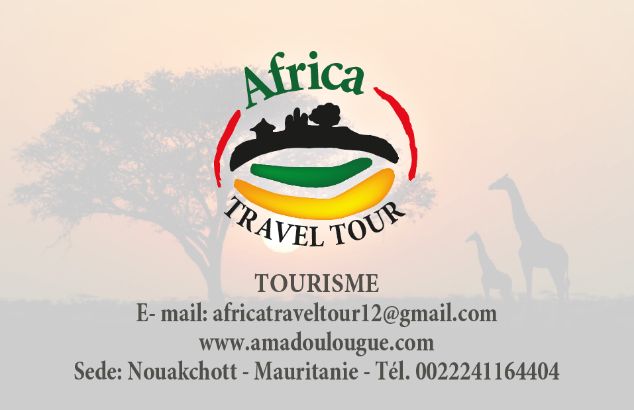                 VIAGGIO IN MALI (8 gg/6 notti)TRA I DOGON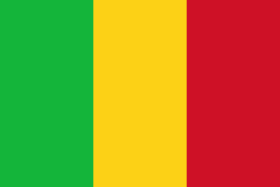 1° giorno - Partenza dall’Italia2° giorno - Arrivo a Bamako nelle primissime ore del mattino. Accoglienza da parte del team di Africatraveltour. Sistemazione in hotel a Bamako per qualche ora di riposo. In prima mattinata partenza in auto (o altro mezzo idoneo, a seconda del numero dei partecipanti) per Bandiagara. Sarà un lungo viaggio durante il quale potrete apprezzare le bellezze del paesaggio e il semplice stile di vita dei Maliani.3°/4°/5° giorno - Da Bandiagara a Sangha per una spettacolare discesa tra le viscere della falesia, fino ai villaggi Dogon che visiteremo durante un fantastico trekking.6° giorno - Dai paesi Dogon rientreremo a Bandiagara e da qui partiremo alla volta di Ségou dove passeremo la notte.7° giorno - A Ségou visita alla N’domo per ammirare la tintura delle stoffe con tinte vegetali. Subito dopo partenza per Bamako dove avremo occasione di effettuare una visita al Grand Marché. In tarda serata trasferimento in aeroporto per il volo di rientro in Italia. Notte in volo.8° giorno -  Arrivo in Italia, con tante immagini nel cuore e qualche ricordo in valigia!La quota comprende: Tutti gli hotels, tutti i pasti (colazione, pranzo e cena), acqua per tutti i partecipanti e per tutta la durata del tour, tutti gli spostamenti in auto di tipologia conveniente al numero dei partecipanti, le escursioni, gli ingressi ai musei, eventuali mance per le foto.La quota non comprende: visto, biglietti aerei, assicurazione sanitaria e bagagli, le spese personali, eventuale supplemento per camera singola negli hotels. È obbligatoria la vaccinazione contro la febbre gialla da effettuare almeno dieci giorni prima della partenza. 